"Дети, которых любят - становятся взрослыми, которые умеют любить"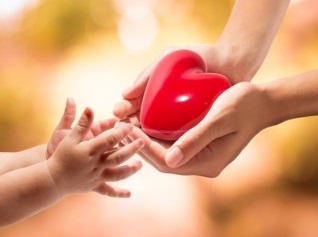 "Дети, которых любят - становятся взрослыми, которые умеют любить""Дети, которых любят - становятся взрослыми, которые умеют любить"1. Любите своего ребенка, и пусть он никогда не усомнится в этом.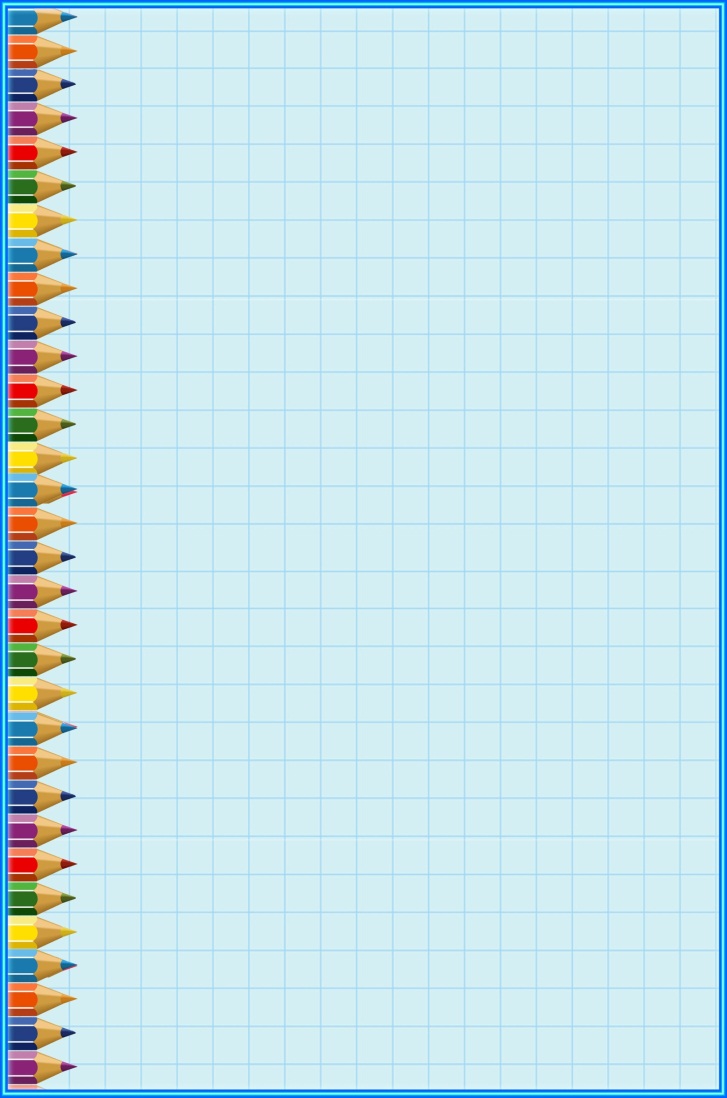 2. Принимайте ребёнка таким,  какой он есть, - со всеми его достоинствами и недостатками.3. Обнимайте ребёнка не менее четырёх, а лучше по восемь раз в день.4.Говорите больше тёплых слов: «Мне хорошо с тобой», «я по тебе соскучилась» и т.п. 5.Слушайте своего ребёнка всегда и везде, не перебивая его  при этом, не отмахиваясь от него, проявляя терпение и такт.6.Говорите со своим ребёнком так, как если бы вам  хотелось, чтобы говорили  с вами, проявляя мягкость, исключая  грубость и  хамство.7. Наказывая ребёнка, лучше лишить его хорошего, чем сделать ему плохо.8. Помните, что воспитывают не слова, а личный пример.9. Не сравнивайте своего ребёнка с другими детьми, особенно не ставьте их в пример. Помните, что каждый ребёнок неповторим и уникален. 10. Признавайте свои ошибки, просите прощения за неправильные действия и поступки.11.Помните, что ответственность за воспитание своего ребенка несёте именно ВЫ!Источник: Корчак,  Я. Как любить ребенка: / Януш Корчак. — Екатеринбург : У-Фактория, 2003. —  352 с.1. Любите своего ребенка, и пусть он никогда не усомнится в этом.2. Принимайте ребёнка таким,  какой он есть, - со всеми его достоинствами и недостатками.3. Обнимайте ребёнка не менее четырёх, а лучше по восемь раз в день.4.Говорите больше тёплых слов: «Мне хорошо с тобой», «я по тебе соскучилась» и т.п. 5.Слушайте своего ребёнка всегда и везде, не перебивая его  при этом, не отмахиваясь от него, проявляя терпение и такт.6.Говорите со своим ребёнком так, как если бы вам  хотелось, чтобы говорили  с вами, проявляя мягкость, исключая  грубость и  хамство.7. Наказывая ребёнка, лучше лишить его хорошего, чем сделать ему плохо.8. Помните, что воспитывают не слова, а личный пример.9. Не сравнивайте своего ребёнка с другими детьми, особенно не ставьте их в пример. Помните, что каждый ребёнок неповторим и уникален. 10. Признавайте свои ошибки, просите прощения за неправильные действия и поступки.11.Помните, что ответственность за воспитание своего ребенка несёте именно ВЫ!Источник:  Корчак,  Я. Как любить ребенка: / Януш Корчак. — Екатеринбург : У-Фактория, 2003. —  352 с.1. Любите своего ребенка, и пусть он никогда не усомнится в этом.2. Принимайте ребёнка таким,  какой он есть, - со всеми его достоинствами и недостатками.3. Обнимайте ребёнка не менее четырёх, а лучше по восемь раз в день.4.Говорите больше тёплых слов: «Мне хорошо с тобой», «я по тебе соскучилась» и т.п. 5.Слушайте своего ребёнка всегда и везде, не перебивая его  при этом, не отмахиваясь от него, проявляя терпение и такт.6.Говорите со своим ребёнком так, как если бы вам  хотелось, чтобы говорили  с вами, проявляя мягкость , исключая  грубость и  хамство.7. Наказывая ребёнка, лучше лишить его хорошего, чем сделать ему плохо.8. Помните, что воспитывают не слова, а личный пример.9. Не сравнивайте своего ребёнка с другими детьми, особенно не ставьте их в пример. Помните, что каждый ребёнок неповторим и уникален. 10. Признавайте свои ошибки, просите прощения за неправильные действия и поступки.11.Помните, что ответственность за воспитание своего ребенка несёте именно ВЫ!Источник: Корчак,  Я. Как любить ребенка: / Януш Корчак. — Екатеринбург : У-Фактория, 2003. —  352 с.